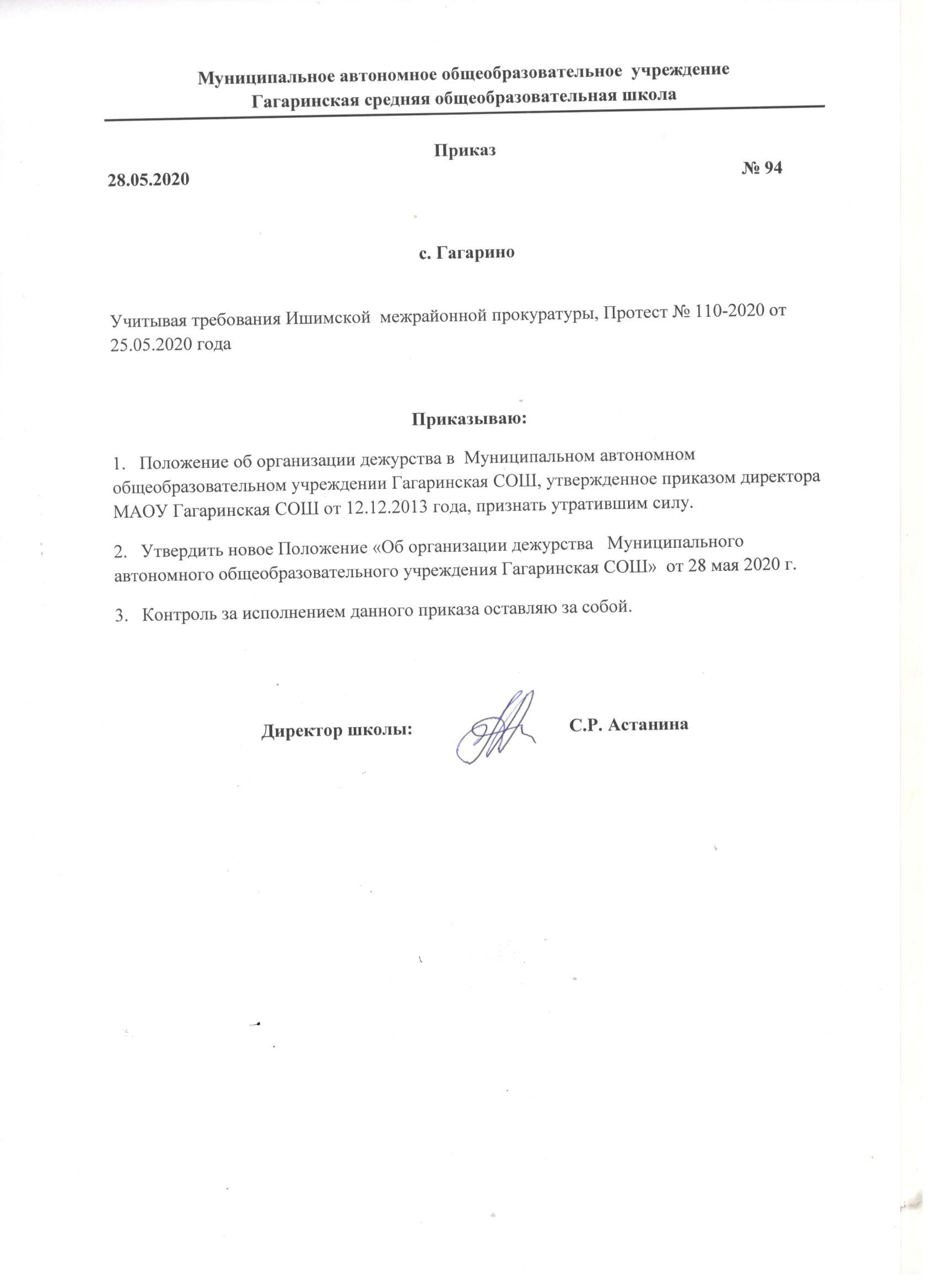 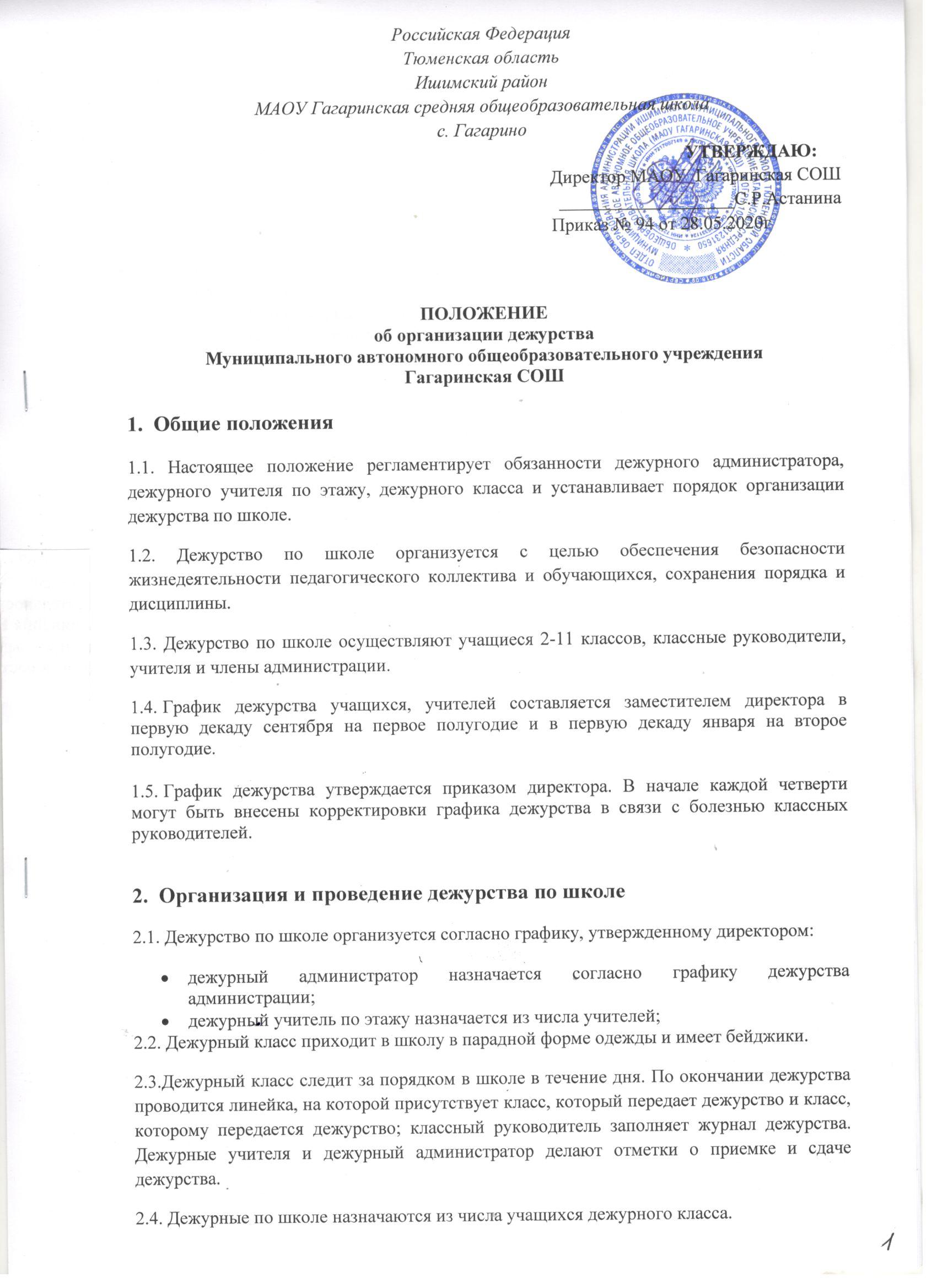 3.  Обязанности дежурных по школе 3.1.Обязанности дежурного классаРаспределение обязанностей дежурных происходит накануне дежурства класса. Дежурные второго этажа (учащиеся с 7 по 11 класс) назначаются на посты:1 пост – главный вход (вахтер) 2 пост – центральная лестница3 пост – запасная лестница 4 пост – II этаж рекреация у учительской5 пост – II этаж коридор от каб. 10б класса до кабинета 9 класса6 пост – П этаж коридор от каб. 11б класса до каб. 8 класса7 пост – I этаж коридор от кабинета учителя физкультуры до спортзала 8 пост – школьный двор (в теплое время) Дежурных учащиеся первого этажа (со 2 по 6 класс) назначаются на посты:1 пост - вход в рекреацию начальных классов2 пост - коридор у школьной столовой 3 пост -  вход на запасную лестницу4 пост - рекреация начальных классов5 пост  - коридор у кабинета 2 класса Дежурные постоянно обходят закрепленную территорию. Стационарный пост – вход в школу. На главном входе дежурные встречают приходящих учащихся с 8.00 час до 8.25 час. Дежурные требуют почистить обувь для возможности прохода в школу, проверяют наличие сменной обуви.Обязанности дежурных на постах:поддержание дисциплины и порядка; недопущение использования воспламеняющихся материалов, токсических и задымляющих веществ;предупреждение травматизма учащихся; обеспечение санитарно-гигиенического режима; контроль за использованием мобильных телефонов в беззвучном режиме; сохранность школьного имущества. Дежурные имеют право сделать замечание недисциплинированным учащимся. Обо всех нарушениях и экстремальных ситуациях дежурные учащиеся сообщают  классному руководителю, дежурному учителю по этажу или дежурному администратору.У всех дежурных должны быть бэйджики дежурного ученика.По окончании дежурства дежурные из числа учащихся и классный руководитель дежурного класса подводятся итоги дежурства по школе на линейке, анализируя качество дежурства.Ответственный за несение дежурства по школе - классный руководитель дежурного класса.Контроль за дежурством осуществляется дежурным администратором. Дежурный классный руководитель обязан:3.2.1. Накануне дежурства класса распределить учащихся по постам и ознакомить их с данным распределением; 3.2.2. Начало дежурства – 8-00 час, окончание – после сдачи школы дежурному администратору; 3.2.3. Обеспечить учащихся бейджиками; 3.2.4. Перед дежурством проинструктировать учащихся об их правах и обязанностях; расставить дежурных учеников на посты; 3.2.5. Перед началом занятий совместно с дежурным администратором и назначенными дежурными учащимися проверить у приходящих в школу учеников чистоту обуви;3.2.6. Не допускать нахождение в школе посторонних лиц;  3.2.7. Не допускать опоздания учащихся на уроки.3.2.8. На переменах совместно с дежурным администратором проверять состояние коридоров, классных кабинетов, центрального входа (крыльца), не допускать курения учащихся в помещениях школы и на пришкольной территории, контролировать дежурных учащихся;3.2.9. В конце дежурства сдать школьные помещения дежурному администратору; 3.2.10. Все замечания фиксировать в журнале дежурства по школе. 3.3. Дежурный классный руководитель имеет право:В пределах своей компетенции отдавать распоряжения педагогам и учащимся;Запрашивать у классных руководителей и других педагогов сведения об учащихся и их родителях (законных представителях).3.4. Обязанности дежурного администратора3.4.1. Дежурный администратор обязан:3.4.1.1.Прибыть на дежурство в 7 час.50 минут. Получить информацию у вахтера о прошедшем ночном дежурстве, состоянии здания и коммуникаций. В случае каких-либо происшествий и повреждений поставить о них в известность директора и завхоза;3.4.1.2.Следить за выполнением преподавателями единых требований к учащимся, в том числе и к внешнему виду; санитарно – гигиенических требований во время образовательного процесса; проверять, контролировать, а при необходимости корректировать организацию дежурства по школе дежурного класса, не допускать нахождения в школе посторонних лиц;3.4.1.3.Осуществлять контроль за выполнением своих обязанностей дежурным классным руководителем;3.4.1.4.На переменах совместно с дежурным учителем и классным руководителем дежурного класса проверять состояние рекреаций, центрального входа (крыльца), не допускать курения учащихся в помещениях школы и на пришкольной территории;3.4.1.5.Не допускать опоздания на уроки педагогов и учащихся;3.4.1.6.Контролировать выполнение сотрудниками Правил внутреннего распорядка, учащимися Правил поведения учащихся;3.4.1.7.Оперативно реагировать на все случаи нерадивого отношения к школьному имуществу. При получении информации о порче имущества учеником немедленно проверять ее и в случае подтверждения составить акт установленной формы. Обеспечить вызов родителей учащегося причинившего ущерб школе.3.4.1.8.По окончании дежурства проверить сохранность школьного имущества, замечания по дежурству оставлять в письменном виде в журнале дежурства.3.4.2.Дежурный администратор имеет право:3.4.2.1.В пределах своей компетенции самостоятельно отдавать распоряжения педагогам и учащимся;3.4.2.2.Запрашивать у классных руководителей и других педагогах сведения об учащихся и их родителях (законных представителях);3.4.2.3.Приглашать родителей (законных представителей) учащихся в школу с указанием причины вызова.3.4.2.4.В случае необходимости заходить на уроки и другие занятия, беспрепятственно проходить во все помещения школы.4.   Поощрение дежурных4.1. Дежурный администратор, классный руководитель дежурного класса за добросовестное выполнение обязанностей дежурного, оперативные и грамотные действия при возникновении чрезвычайных ситуаций могут быть поощрены следующим образом:объявлена благодарность приказом директора по учреждению; 4.2. За добросовестное отношение к дежурству, выполнение обязанностей дежурного, проявление инициативы дежурный класс или отдельные ученики могут быть поощрены следующим образом:объявлена благодарность приказом директора  всему классу или  отдельным учащимся;размещение информации о добросовестных дежурных на школьном сайте.5.  Меры взыскания5.1. Дежурный администратор, классный руководитель дежурного класса. За недобросовестное отношение к обязанностям дежурного, проявление халатности, допущение чрезвычайной ситуации по вине дежурных администратора, классного руководителя предусмотрены следующие меры наказания: указать на недобросовестное отношение к обязанностям дежурного;  объявить замечание;объявить выговор приказом директора.